SDWG - Form Definition and Questionnaire Response Subgroup MeetingLogistics:	Date / Time: March 19, 2013, 3:00pm to 4:00pm EDT	Location: Telco	Facilitator: Martin RosnerNote taker: Martin Rosner------------------------------------------------------- Meeting information ------------------------------------------------------- Topic: Questionnaire and Response HL7 IG Drafting Date: Every Monday, from Monday, January 28, 2013 to no end date Time: 3:00 pm, Eastern Standard Time (New York, GMT-05:00) Meeting Number: 499 376 271 Meeting Password: (This meeting does not require a password.) ------------------------------------------------------- To start or join the online meeting ------------------------------------------------------- Go to https://continuaalliance.webex.com/continuaalliance/j.php?ED=18250233&UID=492541537&RT=MiMxMQ%3D%3D------------------------------------------------------- Audio conference information ------------------------------------------------------- To receive a call back, provide your phone number when you join the meeting, or call the number below and enter the access code. Call-in toll number (US/Canada): 1-650-479-3208 Global call-in numbers: https://continuaalliance.webex.com/continuaalliance/globalcallin.php?serviceType=MC&ED=18250233&tollFree=0 Access code:499 376 271 -------------------------------------------------------Attendees:Agenda:Review of Form Definition Document draft IGStatus on Questionnaire Response draft IGMinutes Approval:Mar.12.2013 (available on wiki) - approvedAction Items: Lisa – check on LOINC code assignments – Done – follow-up expected from Jamalynne Deckard – asking for review of drafts and should be no problem to issue LOINC codes – we should capture the places in the spec where we need those.Review of Form Definition Document draft IGWe review comments from Brian. Reviewed document is here:Brian also wonders if we can support something like this: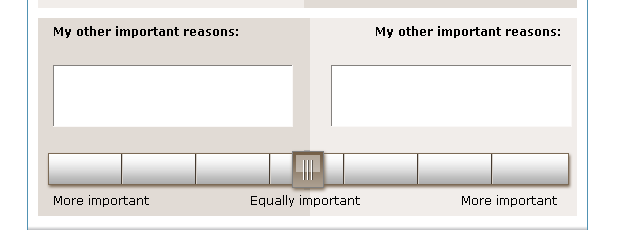 Should be possible.Asim reviews latest draft:Branching logic – currently supporting AND as a default. Ask at the next SDWG call.Can we also enable ‘jump-to’ functionality – to be determined/asked if SDWG has any ideas.Status of Questionnaire Response draft IG We review comments from Lisa.RecordTarget (universal header)patientRole – do we need addr and telecom? In general – do we have to be a child of Patient Generated Header? Are there any advantages. Ask SDWG.Same issues for the Patient.AOBNext Regular CallMar. 26th, 2013, 3:00-4:00 ET NameAffiliationPresentAsim MuhammadPhilipsXBrian SchellerHealthwiseXChris MeloPhilips HealthcareEmma JonesAllscriptsJessi FormoeIntuit Inc.Jim KretzSAMSAJohn FeikemaONCLisa Brooks TaylorAHIMALisa NelsonLife Over Time SolutionsMartin RosnerPhilipsXRick GeimerLantanaStephen ChuNational E-Health Transition AuthorityVin SekarNational E-Health Transition AuthorityVinayak KulkarniSiemensX